Bunn Hill DevastationDear Town of Vestal Planning Board Members:My husband and I as well as many other Vestal Residents are VERY concerned about this new business on Bunn Hill.  It is simply WRONG for any rural residential area of Vestal.  It will be a huge headache for residents living near the area or using Bunn Hill to commute to work or school.  It will scar the beautiful green acreage and add hundreds of new residents and hundreds of cars to the hill which is currently sparsely populated by longtime residents who chose to live in rurally zoned land for their peace and quiet.  The environmental consequences will be huge when that beautiful land is scarred and cemented over.  I realize this has been "approved" by the Town Board and by you before that, but I also know that Broome County rejected the proposal and that should have been taken into consideration.As you are aware the Friends For Responsible Vestal Zoning have initiated legal action to reverse this decision on many grounds.  We are confident in our stance and in our legal staff and are hopeful that common sense, legal justice,  and the will of the people will prevail.If the final decision is to go forward with this debacle, you should consider the following to help ameliorate the negative consequences to the land.  Some considerations would be increasing setbacks, increasing buffers between the properties, decreasing the number of houses and cars, providing fencing on the sides and back of the property to protect Nuthatch Hollow from trespassers, and requiring large substantial trees to be planted to obstruct the view of it.  There are other even larger considerations of sewer and water, of runoff, of bus accessibility, of lighting, and of the very real possibility of liability resulting from probable accidents on the steep, narrow, dark road which has no sidewalks.This project is being shoved down our throats with little to no discussion or public awareness.  It is a shame that our politicians are not listening to the wishes of the people of Vestal.   We hope this can be stopped and will do all in our power to see that it is.Please let common sense prevail.Sincerely yours,Katherine Holley907 S. Jensen Rd.Mon, May 31, 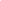 